RAIL STAFF TRAVEL (part of the Rail Delivery Group) APPLICATION FOR TRAVEL CONCESSIONS ON P&O FERRIES (Dover/Calais) Available for active & retired safeguarded staff and TOC New Entrants, and their families.Foot passengers pay port tax of £4 pp in each direction; vehicle concession is a 20% reduction on standard brochure pricesBook at least 2 weeks prior to departureUse of facilities is additionally subject to the Conditions of Issue and Use, online at www.raildeliverygroup.com/rst.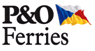 Employee detailsEmployee detailsEmployee detailsEmployee detailsEmployee detailsEmployee detailsEmployee detailsEmployee detailsEmployee detailsEmployee detailsEmployee detailsEmployee detailsEmployee detailsEmployee detailsEmployee detailsEmployee detailsEmployee detailsEmployee detailsEmployee detailsTitleMr Ms Mrs Miss Mr Ms Mrs Miss Mr Ms Mrs Miss Mr Ms Mrs Miss Mr Ms Mrs Miss Mr Ms Mrs Miss Mr Ms Mrs Miss Mr Ms Mrs Miss NI NoDate of birthDate of birthFirst nameFirst nameFirst nameFirst nameFirst nameLast nameLast nameLast nameLast nameHome addressHome addressHome addressHome addressHome addressPost codePost codeTel No (mobile)Tel No (mobile)Tel No (mobile)Tel No (mobile)Tel No (mobile)EmailEmailEmailActiveActiveRetiredWidowedWidowedFull timePart timeHrs per weekHrs per weekHrs per weekEmployerEmployerEmployerEmployerEmployerDate ent’d serviceDate ent’d serviceDate ent’d serviceDate ent’d serviceDate retired (if applicable)Date retired (if applicable)Date retired (if applicable)Date retired (if applicable)Date retired (if applicable)STC/ TOC Priv no.STC/ TOC Priv no.STC/ TOC Priv no.Class of travelClass of travelClass of travel2nd  1st 2nd  1st Details of all persons travelling - please give surnames if different from that of employeeDetails of all persons travelling - please give surnames if different from that of employeeDetails of all persons travelling - please give surnames if different from that of employeeDetails of all persons travelling - please give surnames if different from that of employeeDetails of all persons travelling - please give surnames if different from that of employeeSurnameForenameGenderDate of BirthSelfSpouseMFChild (aged 4 & over)MFChild (aged 4 & over)MFChild (aged 4& over)MFChild (aged 4& over)MFChild (aged 4& over)MFChild (aged 4 & over)MFJourney details:Journey details:Journey details:Journey details:Journey details:1st choiceOUTWARDCabinINWARDCabinFrom DateDeparture2nd choiceOUTWARDCabinINWARDCabinFrom DateDepartureVehicle details (please complete as appropriate):Vehicle details (please complete as appropriate):Vehicle details (please complete as appropriate):Vehicle details (please complete as appropriate):Vehicle details (please complete as appropriate):Vehicle details (please complete as appropriate):Car Reg No: Make/modelHeight if over 1.5m incl roof luggageCaravan/TrailerOverall length inc tow barOverall length inc tow barHeight if over 1.5m incl roof luggageMotorcyle Reg NoMake/ modelSidecar?Signed by employeeSigned by employeeDateDateSave electronically (“Lastname_Form_90020__NInumber”) and send, with a copy of the STC/TOC Priv card quoted above, to P&O. P&O will then contact you directly  to arrange payment.For office use only:Save electronically (“Lastname_Form_90020__NInumber”) and send, with a copy of the STC/TOC Priv card quoted above, to P&O. P&O will then contact you directly  to arrange payment.For office use only:Save electronically (“Lastname_Form_90020__NInumber”) and send, with a copy of the STC/TOC Priv card quoted above, to P&O. P&O will then contact you directly  to arrange payment.For office use only:Save electronically (“Lastname_Form_90020__NInumber”) and send, with a copy of the STC/TOC Priv card quoted above, to P&O. P&O will then contact you directly  to arrange payment.For office use only:Save electronically (“Lastname_Form_90020__NInumber”) and send, with a copy of the STC/TOC Priv card quoted above, to P&O. P&O will then contact you directly  to arrange payment.For office use only:Save electronically (“Lastname_Form_90020__NInumber”) and send, with a copy of the STC/TOC Priv card quoted above, to P&O. P&O will then contact you directly  to arrange payment.For office use only:Save electronically (“Lastname_Form_90020__NInumber”) and send, with a copy of the STC/TOC Priv card quoted above, to P&O. P&O will then contact you directly  to arrange payment.For office use only:P&O approved byDate issuedP&O contact detailsRTS.supportgroup@poferries.comRTS.supportgroup@poferries.comFax: 0870 762 5425Fax: 0870 762 5425Tel: 0871 664 8005Tel: 0871 664 8005Staff Travel Admin, P&O Ferries, Channel House, Channel View Rd, Dover, Kent CT17 9TJStaff Travel Admin, P&O Ferries, Channel House, Channel View Rd, Dover, Kent CT17 9TJStaff Travel Admin, P&O Ferries, Channel House, Channel View Rd, Dover, Kent CT17 9TJStaff Travel Admin, P&O Ferries, Channel House, Channel View Rd, Dover, Kent CT17 9TJStaff Travel Admin, P&O Ferries, Channel House, Channel View Rd, Dover, Kent CT17 9TJStaff Travel Admin, P&O Ferries, Channel House, Channel View Rd, Dover, Kent CT17 9TJStaff Travel Admin, P&O Ferries, Channel House, Channel View Rd, Dover, Kent CT17 9TJ